Charter, Cox Pursue Smart City and IoT EffortsCharter Communications and Cox Communications are exploring projects focused on the industrial internet of things and smart cities. Executives told a Society of Cable Telecommunications Engineers/International Society of Broadband Experts webinar that networks are versatile enough to support a number of technologies.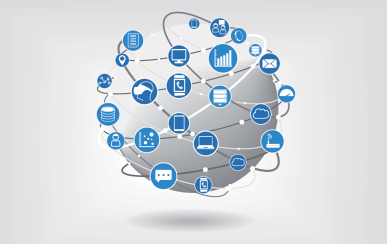 Light Reading 5.22.20https://www.lightreading.com/iot/cable-travels-tech-agnostic-road-to-smart-cities-/d/d-id/759864Image credit:https://www.klick.com/health/wp-content/uploads/2015/03/internet-of-things.png 